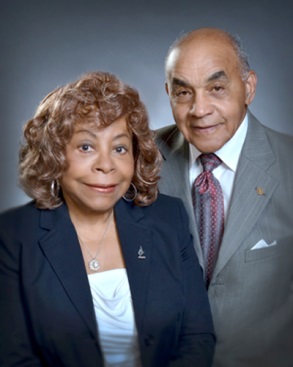 
Dr. Joan J. and Williard L. Boyd have established a scholarship at Youngstown State University to assist qualified minority students who have an interest in pursuing a degree in health or medical-related careers in clinical laboratory science.Dr. Boyd is a full professor at Youngstown State University’s Bitonte College of Health and Human services and was granted Emeritus status.  She began her tenure in the Department of Allied Health (now known as Health Professions) in 1977, after completing seven years as a professional clinical laboratory scientist at St. Elizabeth’s Medical Center.  She was instrumental in developing and designing the program curricula, coordinating the MLT/MLS programs at YSU and later becoming the director of both programs until 1991.  Dr. Boyd earned a Ph.D. from the Union Institute and University of Cincinnati in 1993, a master’s degree in Health Care from Central Michigan University in 1980 and a bachelor’s degree in Medical Technology in 1975 from Youngstown State University, preceding a 12-month internship at St. Elizabeth’s Medical Center in 1960.  During her tenure at YSU, Dr. Boyd published more than 17 scholarly articles in referred journals that included newspapers and magazines.  She was recognized three times as Distinguished Professor in Community Service, Teaching and Scholarship.Willard L. Boyd earned a bachelor’s degree from Youngstown State University in 1976 and completed graduate courses in Education and Management in 1980 at YSU.  He served as postmaster in the Youngstown Postal Services for 14 years after serving in several managerial positions.  Willard is actively involved in the community and serves on several boards.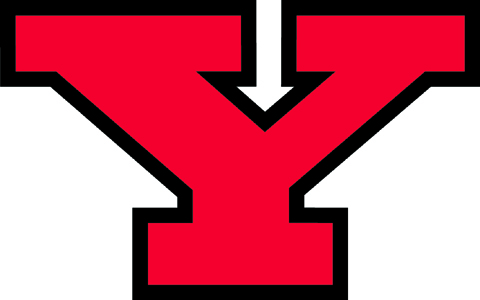 Youngstown State University
The Dr. Joan L. and Willard L. Boyd Scholarship
Criteria
All application materials must be received by the Bitonte College of Health and Human Services by Friday, February 15, 2019.

Eligibility:Applications for the scholarship must be a minority student majoring in either the two- or four-year medical laboratory program at YSU, must be enrolled full-time and a resident of Northeastern Ohio or Western Pennsylvania and must complete the Free Application for Federal Student Aid.  First preference will be given to graduates of Youngstown Early College High School Program.
A minimum of 2.5 GPA is required.
Students must reside in one of the five county areas of Mahoning, Trumbull, Columbiana Counties in Ohio or Mercer and Lawrence Counties in Pennsylvania.
Financial need is a consideration.  FAFSA must be completed.Terms:

A one-year scholarship that is renewable through the application and selection process.

Selection:

Selection is to be made by the scholarship selection committee of Health Professions, Medical Laboratory Technicians and Medical Laboratory Scientists from the Bitonte College of Health and Human Services in conjunction with the YSU Foundation.

All growth of corpus shall remain part of this corpus.



	Scholarship Application form must be typed and should be neat and correct 	in grammar.  Application and all supporting materials must be returned to 	the BCHHS Dean’s  Office by 4:00 p.m. Friday, February 15, 2019.  The 	scholarship recipient will be announced at the April 18, 2019 Honors 	Convocation.The Dr. Joan L. and Willard L. Boyd Scholarship

Essay describing financial need (MUST HAVE COMPLETED FASFA ON FILE) and discuss how a scholarship award will facilitate completion of your degree:
Essay describing Community Service activities in which you have been engaged:Arrange to have your application and two letters of recommendation sent to:

			Steve F. Katros, Administrative Assistant to the Dean
			Bitonte College of Health and Human Services
			Youngstown State University
			Cushwa Hall 2104
			One University Plaza
			Youngstown, OH  44555


FOR OFFICE USE ONLYCollege Enrolled:________________    Class Rank:___________________

Program:__________________ Major Hours:_________________ Total Hours:______

Academic Standing____________________

Verified by:_____________________________      Date:___________________
Student Demographic Information:Student Demographic Information:Student Demographic Information:Student Demographic Information:Student Demographic Information:First Name:       First Name:       First Name:       Last Name:     Last Name:     Address:     Address:     Address:     Address:     Address:     City:     State:     State:     State:     Zip Code:     Home Phone:       Cell Phone:       Cell Phone:       Cell Phone:       Email:       Academic Information:Academic Information:Academic Information:Academic Information:Academic Information:Are you pursuing an Associate or
Bachelor’s Degree?       

Total semester hours in major at the end of Fall semester:       

Current GPA:       
Are you pursuing an Associate or
Bachelor’s Degree?       

Total semester hours in major at the end of Fall semester:       

Current GPA:       
Major:       


Total semester hours completed as of the end of Fall semester:       Major:       


Total semester hours completed as of the end of Fall semester:       Major:       


Total semester hours completed as of the end of Fall semester:       